HNAS FRANCISCANAS MISIONERAS DE JESÚS 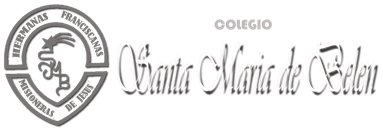   COLEGIO   SANTA   MARÍA   DE  BELÉN                            COQUIMBO                   LISTA DE UTILES ESCOLARES AÑO 2024                   SEXTO  BASICOEn el  transcurso  del año escolar se solicitarán  algunos materiales extras  que se informarán en forma anticipada.Todo  el vestuario   escolar,  entre ellos casacas,  polerones,   poleras,  etc.,  deben  venir  debidamente marcados  con nombre y  apellido.PLAN LECTOR AÑO 20246º AÑO BASICO            ASIGNATURA                                            MATERIALESLENGUAJE Y COMUNICACION1 Cuaderno 100 hojas universitario1 Carpeta archivadoraCuenta de correo electrónico, gmail.com a nombre del estudianteINGLES1 Cuaderno Universitario 100 hojas cuadro1 Texto  GET INVOLVED INTRO B BOOK AND WK WITH APP   Edit. Macmillan  MATEMATICA1 Cuaderno  universitario 100 hojas cuadro1 Cuaderno pequeño cuadro (Taller Matemáticas)1 Regla1 Compás1 Transportador   CIENCIAS NATURALESDelantal blancoCuaderno de 100 hojas (que no sea triple)Lápices de coloresLapicera azulCorrectorLápiz grafitoGoma1 Carpeta con acoclipHISTORIA, GEOGRAFIA YCS   SOCIALES1 Cuaderno 100 hojas de cuadro1 Pendrive1 Rotulador Negro1 Carpeta archivadora TECNOLOGIA1 Cuaderno universitario de cuadros-1 Regla de 30 cms-1 Escuadra-1 Portaminas 0,5-Goma de borrarARTES VISUALES1 Croquera tamaño oficio doble faz.* Lápices de colores buena calidad*Témperas y pincel delgado*Plumones de colores.EDUCACION FISICA Buzo del colegioCalzas o Short azul rey o grisPolera de recambioÚtiles de Aseo personal EXAMEN DE ELECTROCARDIOGRAMA (Presentar resultado en Marzo 2024)Botella plástica para hidratación (agua)MUSICA1 Cuaderno 100 hojas 1 Instrumento musical a elección: metalófono, flauta dulce, teclado, melódica.RELIGION1 cuaderno 100 hojas universitario 1 Texto 6º Básico “Nuestra Casa” Editorial  SMN°LIBROSAUTOREDITORIAL1La hija del espantapájarosMaría GripeZig-Zag2Cuentos de la selvaHoracio QuirogaZig-Zag3Érase una vez un hermoso planeta llamado tierraSaúl SchkolnikZig-Zag -4El Castillo negro en el desiertoAna Maria GüiraldesZig-Zag5Quique Hache detectiveSergio GómezZig-Zag6El País de las ausencias Beatriz ConchaZig-Zag7El violinista de los brazos largosAna Maria GüiraldesZig-Zag